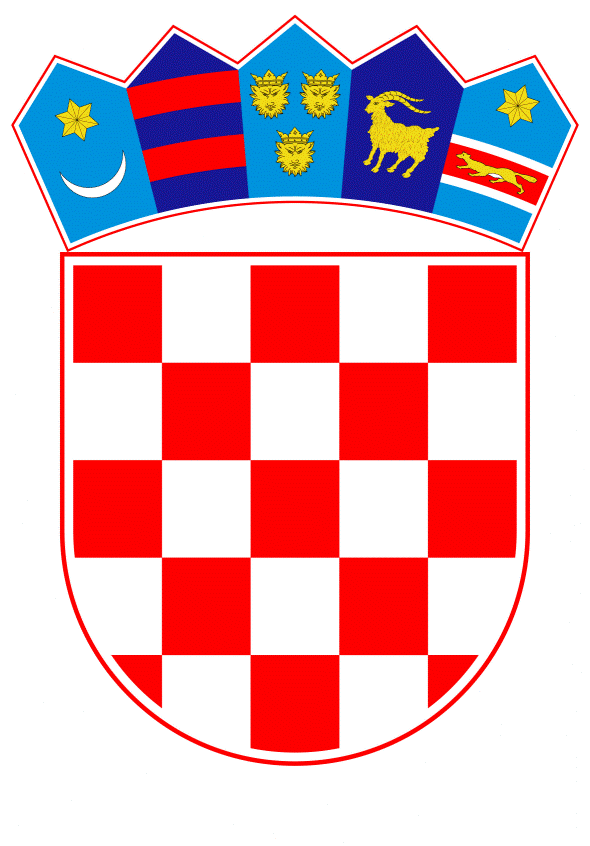 VLADA REPUBLIKE HRVATSKEZagreb, 20. kolovoza 2020._______________________________________________________________________________________________________________________________________________________________________________________________________________________________Banski dvori | Trg Sv. Marka 2  | 10000 Zagreb | tel. 01 4569 222 | vlada.gov.hrPRIJEDLOG	Na temelju članka 4. stavka 5. podstavka 6. Zakona o vatrogastvu (Narodne novine, broj 125/19), članka 31. stavka 3. Zakona o Vladi Republike Hrvatske (Narodne novine, br. 150/11, 119/14, 93/16 i 116/18), a u vezi s točkom 4.b) Programa aktivnosti u provedbi posebnih mjera zaštite od požara od interesa za Republiku Hrvatsku u 2020. godini (Narodne novine, broj 3/20), Vlada Republike Hrvatske je na sjednici održanoj ________________  donijela Z A K L J U Č A K	Prihvaća se Privremeno izvješće o realizaciji Programa aktivnosti u provedbi posebnih mjera zaštite od požara od interesa za Republiku Hrvatsku u 2020. godini, u tekstu koji je Vladi Republike Hrvatske dostavila Hrvatska vatrogasna zajednica, aktom klase: 214-02/20-01/01, urbroja: 444-05-02-01/01-20-271, od 13. kolovoza 2020. Klasa:Urbroj:Zagreb, PREDSJEDNIKmr.sc. Andrej Plenković Predlagatelj:Hrvatska vatrogasna zajednicaPredmet:Privremeno izvješće o realizaciji Programa aktivnosti u provedbi posebnih mjera zaštite od požara od interesa za Republiku Hrvatsku u 2020. godini, Prijedlog zaključka 